Curriculum vitae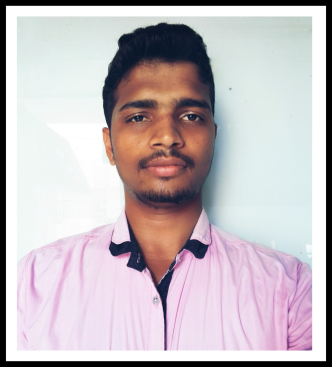 SANDEEPSandeep.211278@2freemail.comPOST OF APPLIED: HVAC TECHNICIAN          	OBJECTIVESTo enter in to challenging and competitive environment using  my expertise, I have gained during my academic year and knowledge experience gained through working with some well-known professional and reputed companies achieved good position in HVAC maintenance, In an estimated organization  that will allow me to grow with the company.EDUCATIONAL QUALIFICATIONSUMMARYAn I.T.I Holder with 4 years practical work exposure in HVAC Operation also Maintaining, Servicing, Repairing, Installation of all type Air condition.A good team worker, Excellent in Relation building, Sincere, Dedicated and Sociable.A lot of self-confidence enthusiasm, And quick to new skill. EMPLOYMENT (a)Organization      :      MAVK ENGINEERING SOLUTIONS,  PVT, LTD, Ring road, Domblur, BANGALORE-71.Designation        :      A/C Technician in the Operation department.From                   :      Oct-2013 TO Jan-2016.JOB DESCRIPTIN AND DUTIES Trouble shooting, Break-down, Servicing and Commissioning of Split unit, Window unit, FCU, CSU, AHU etc…Operating and Maintenance of Air cooled Screw Chiller, And Water cooled Centrifugal Chiller. Repairs and replacement of AHU fan motors, Indoor fan motors, And Blower wheels, changing out Condenser coil, Compressor, Evaporator coil, Motor bearing replacing, PCB and other electrical components.  Brazing, Soldering, Refrigerant gas charging, Recovery of Refrigerants and performing leak check.Operating and Maintenances of  VFD, VAV, VCD.EMPLOYMENT (b)Organization    :    MAF ENOVA (DALKIA) FACILITY MANAGEMENT   MIDDLE EAST.Project             :    Land Mark Hospitality.From                :    Feb-2016 to still date…PERSONAL DETAILSPermanent AddressName                          :   SandeepFather Name               :   ChandregowdaPermanent Address     :   Vivekananda NagaraHesaggal (p)Mudigere (Tq)Chikamagalur (D)Karnataka (S)IndiaPassport DetailsName as per Passport  :   Sandeepa Passport Expiry Date   :   BangaloreNationality                   :   IndiaReligion                       :   HinduSex                              :   MaleMarital Status             :   SingleLanguages                   :   English, Hindi, Kannada, Tulu.DUTIES AND RESPONSIBILITYAs per the schedule carry out Panned Preventive Maintenance for following the equipments Walk around site tour.Emergency call attending.Preparing the work order and service request, Job ticket report.Following the instructions from center and my superiors, 24/7 Call Clients.Trouble shooting for any kind of issues in FCU, AHU, FAHU, KEF and DX units.Coordinating with sub contractor / Suppliers and Annual maintenance Vendors and Landlord.Attending weekly / monthly Basics technical meeting with Landlord.Attending Toolbox Talk Classes monthly basics.Following Health and Safety procedures and using the PPE and Safety Tags LOTO While working.SKILLWindows XP / Excel /Word Microsoft PowerPoint..Reading news paper..DECLARATIONI hereby declare that all the information given above are the true and correct to best of my knowledge and believe and promise you that, I will discharge my duties to entire satisfaction of my superiors.Want to build up my career develop technical field and help other built up their livesPlace :                                                                               Your FaithfullyDate  :                                                                           SANDEEP.    Degree/CourseInstituteUniversityYearS.S.L.C.DR.B.R.AMBEDKARHIGH SCHOOL, CHIKMAGALUR,INDIA.KARNATAKA BOARD EXAM.JUN-2007 TO MAR -2009P.U.CGOVT PU COLLEGE FOR BOYS,CHIKMAGALUR,INDIA.KARNATAKA BORD EXAMJUN-2009 TO MAR -2011I.T.I MECHANICALREFRIGERATION AND AIR CONDITIONINGGOVT I.T.I SAKARAYAPATTANA577135, INDIA.DEPARTMENT OF EMPLOYMENT AND TRAINING, KARNATAKAAGU-2011 TO JUL -2013